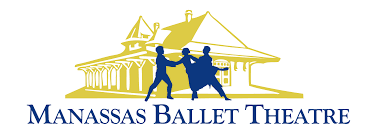 GiselleStudent Dancer Rehearsal Schedule*any changes or updates to the schedule are marked in red3.24.21Characters in Act IGiselleAlbrechtHilarionBertheThe Duke of CourtlandBathildeWilfredFriends of GiselleYoung Ladies of the VillageVillage Girls & BoysVillage ChildrenVillage YoungstersCharacters in Act IIGiselleAlbrechtHilarionMyrthaMoynaZulmaThe Wilis*Any Changes wil be emailed out.*Any Changes wil be emailed out.*Any Changes wil be emailed out.Thursday, March 255:00-6:00 pmStudio A:  Wilis RehearsalFriday, March 265:30-6:00 pm Studio : BYoung Ladies of the Village & Friends of Giselle Friday, March 266:30-7:00 pmStudio B:  Village Girls and Boys Saturday, March 272:30-3:30 pmStudio A:  Young Ladies of the VillageSaturday, March 272:30-3:00 pm Studio B: Village Youngsters Saturday, March 273:00-3:30 pm Studio B: Village ChildrenSaturday, March 273:30-4:30 pm Studio A: Friends of Giselle, Giselle, Albrecht, Hilarion & WilfredSaturday, March 273:30-4:30 pmStudio B: Village Girls & BoysSaturday, March 274:30-6:30 pmStudio A:  Wilis, Giselle, Albrecht, Hilarion & MyrthaSaturday, March 274:30-6:30 pmStudio B:  Open for other Company Dancers SPRING BREAK 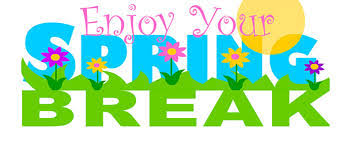 MARCH 29 - APRIL 4NO CLASSES OR REHEARSALS SPRING BREAK MARCH 29 - APRIL 4NO CLASSES OR REHEARSALS SPRING BREAK MARCH 29 - APRIL 4NO CLASSES OR REHEARSALSTuesday, April 65:00-6:00 pmStudio A:  Wilis RehearsalTuesday, April 66:30-7:00 pm Studio A: Village Children Thursday, April 85:00-6:00 pmStudio A:  Wilis RehearsalFriday, April 95:30-6:00 pm Studio B: Young Ladies of the Village & Friends of Giselle Friday, April 96:30-7:00 pmStudio B:  Village Girls and Boys Saturday, April 102:30-3:30 pmStudio A:  Young Ladies of the VillageSaturday, April 102:30-3:00 pm Studio B: Village Youngsters Saturday, April 103:00-3:30 pm Studio B: Village ChildrenSaturday, April 103:30-4:30 pm Studio A: Friends of Giselle, Giselle, Albrecht, Hilarion & WilfredSaturday, April 103:30-4:30 pmStudio B: Village Girls & BoysSaturday, April 104:30-6:30 pmStudio A:  Wilis, Giselle, Albrecht, Hilarion & MyrthaSaturday, April 104:30-6:30 pmStudio B:  Open for other Company DancersTuesday, April 135:00-6:00 pmStudio A:  Wilis RehearsalTuesday, April 136:30-7:00 pm Studio A: Village Children Thursday, April 155:00-6:00 pmStudio A:  Wilis RehearsalFriday, April 165:30-6:00 pm Studio B: Young Ladies of the Village & Friends of Giselle Friday, April 166:30-7:00 pmStudio B:  Village Girls and Boys Saturday, April 172:30-3:00 pmStudio A:  Young Ladies of the Village & Friends of GiselleSaturday, April 172:30-3:00pmStudio B:  Village ChildrenSaturday, April 173:00-3:30 pm Studio A: Village Girls and BoysSaturday, April 173:00-3:30 pm Studio B: Village YoungstersSaturday, April 173:30-5:00 pmStudio A:  Act I includes all dancers of Act I Saturday, April 175:15-7:00 pmStudio A:  Act II includes all dancers of Act IITuesday, April 205:00-6:00 pmStudio A:  Wilis RehearsalTuesday, April 206:30-7:00 pm Studio A: Village Children Thursday, April 225:00-6:00 pmStudio A:  Wilis RehearsalFriday, April 235:30-6:00 pm Studio B: Young Ladies of the Village & Friends of Giselle Friday, April 236:30-7:00 pmStudio B:  Village Girls and Boys Saturday, April 232:30-3:00 pmStudio A:  Young Ladies of the Village & Friends of GiselleSaturday, April 242:30-3:00 pmStudio B:  Village ChildrenSaturday, April 243:00-3:30 pm Studio A: Village Girls and BoysSaturday, April 243:00-3:30 pm Studio B: Village YoungstersSaturday, April 243:30-5:00 pmStudio A:  Act I includes all dancers of Act I Saturday, April 245:15-7:00 pmStudio A:  Act II includes all dancers of Act IITuesday, April 275:00-6:00 pmStudio A:  Wilis RehearsalTuesday, April 276:30-7:00 pm Studio A: Village Children Thursday, April 295:00-6:00 pmStudio A:  Wilis RehearsalFriday, April 305:30-6:00 pm Studio A: Young Ladies of the Village & Friends of GiselleFriday, April 306:30-7:00 pmStudio A:  Village Girls and Boys Saturday, May 11:30-2:00 pmLunchSaturday, May 12:00-3:30 pm Studio A: Cleaning Act 1 Cast’s A & B Village Youngsters, Village Children, Village Boys & Girls & Young Ladies of the VillageSaturday, May 13:30-4:00 pm Costumes On Cast ASaturday, May 14:00-7:00pmStudio A: Costume Run Through CAST A*estimated finish time Act I is 6:00pmTuesday, May 45:00-6:00 pmStudio A:  Wilis RehearsalTuesday, May 46:30-7:00 pm Studio A: Village Children Thursday, May 65:00-6:00 pmStudio A:  Wilis RehearsalFriday, May 75:30-6:00 pm Studio A: Young Ladies of the Village & Friends of Giselle (Character 3 students)Friday, May 76:30-7:00 pmStudio A:  Village Girls and Boys (Character 2 students)Saturday, May 81:30-2:00 pmLunchSaturday, May 82:00-3:30 pm Studio A: Cleaning Act 1 Cast’s A & B Village Youngsters, Village Children, Village Boys & Girls & Young Ladies of the VillageSaturday, May 83:30-4:00 pm Costumes On Cast BSaturday, May 84:00-7:00pmStudio A: Costume Run Through CAST B*estimated finish time Act I is 6:00pmTECH WEEK MAY 10-16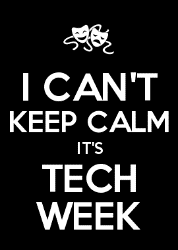 **TECH WEEK WARM UP CLASSES WILL BE HELD AT MBA**TECH WEEK MAY 10-16**TECH WEEK WARM UP CLASSES WILL BE HELD AT MBA**TECH WEEK MAY 10-16**TECH WEEK WARM UP CLASSES WILL BE HELD AT MBA**STAGING / TECH REHEARSAL CAST A STAGING / TECH REHEARSAL CAST A STAGING / TECH REHEARSAL CAST A Monday, May 106:00 pmDancer Call Time for Act 1 Cast AMonday, May 106:00-8:00 pmStaging Rehearsal for Act I Cast AMonday, May 108:00-10:00 pmStaging Rehearsal for Act II Cast ASTAGING / TECH REHEARSAL CAST BSTAGING / TECH REHEARSAL CAST BSTAGING / TECH REHEARSAL CAST BTuesday. May 11 6:00pm Dancer Call Time for Act I Cast BTuesday, May 116:00-8:00 pmStaging Rehearsal for Act I Cast BTuesday, May 118:00-10:00 pmStaging Rehearsal for Act II Cast BDRESS REHEARSAL CAST ADRESS REHEARSAL CAST ADRESS REHEARSAL CAST AWednesday. May 126:00 pm Dancer Call Time Cast AWednesday. May 126:30-10:00 pmDress Rehearsal Begins Cast A**parents will be notified when their student dancer(s) are done rehearsing.DRESS REHEARSAL CAST BDRESS REHEARSAL CAST BDRESS REHEARSAL CAST BThursday. May 136:00 pm Dancer Call Time Cast BThursday. May 136:30-10:00 pmDress Rehearsal Begins Cast B **parents will be notified when their student dancer(s) are done rehearsing.PERFORMANCESPERFORMANCESPERFORMANCESFriday, May 146:30 pm Dancer Call Time – Cast AFriday, May 147:30 pm Performance  - Cast ASaturday, May 151:00pmDancer Call Time – Cast BSaturday, May 152:00 pm Performance  - Cast BSaturday. May 156:30 pm Dancer Call Time – Cast ASaturday, May 157:30 pm Performance  - Cast ASunday. May 162:00 pmDancer Call Time – Cast BSunday, May 163:00 pmPerformance – Cast B